Announcements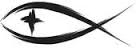 Meetings & EventsSunday, August 23rd												Christian Education after WorshipWednesday, August 26th										Council 7pmSunday, August 30th												Fellowship Time between ServicesACOLYTE TRAINING TODAY	Pastor will be holding a short acolyte training session between the services TODAY.  Please either stay late after the 9:00am service so training can be done by everyone.ATTENDANCE SHEETS	You will find an attendance sheet in your bulletin today.  Please fill these out and leave them in the pew with your hymnal as you leave the service.THE RETURN OF HYMNALS	You should have picked up a hymnal as well as a bulletin today as you entered the sanctuary.  We are attempting to return to a more normal form of worship by following the liturgy and singing the hymns from the hymnal.  When you leave today, PLEASE LEAVE THE HYMNAL IN THE PEW.  This will allow the elders to know which pews were used during worship.  They will remove the hymnals as they sanitize the pews before the next service.  Members will be using other hymnals at the second service.WOULD YOU BE WILLING TO READ THE LESSONS?	We are also going to begin having members read the weekly Scripture lessons from the lectern as was done in the past.  If you have read previously, would you still be willing to read now?  If you haven’t read previously, would you like to do so?  We could always use more people.  You can come to either service to read.  You don’t need to be at both services.  Please let Scott know so we can get this started again.STEWARDSHIP CORNERMatt. 15:27 – “Yes, Lord, yet even the dogs eat the crumbs that fall from their masters’ table.”  These are the words of faith, for faith means receiving what God gives.  And God has given us so much more than just the crumbs that fall from the table.  He has given us life and salvation, body and soul, eyes and ears, possessions and income.  Our stewardship starts with faith in the God who is the greatest Giver.FELLOWSHIP BETWEEN SERVICES	The Board of Stewardship is planning for a time of fellowship between the services on Sunday, August 30th.  This will be held outside in the area of the Ark.  There will be cups of coffee, punch and some bags of snacks for you to enjoy.  Please take a moment to stop by and enjoy a little conversation between the services.LUTHERAN ADULT GATHERING	The Lutheran Adult Gathering is still planning to be held on Mackinac Island Friday, October 9th through Sunday, October 11th.  The program will be “Life Together in His Presence: In Christ, In Service, With Hope”.  There is a registration deadline of September 1, 2020.  You can get more information on the schedule of speakers and costs by visiting www.michigandistrict.org/events.THE PASSING OF GAYLE HARTHUN	Gayle Harthun, wife of Ed Harthun, went to be with her Lord on Wednesday, August 12, 2020.  It was a long battle with both cancer and an aging body.  Now she is free of the failing mortal tent and with her Savior.  There will NOT be a service here at church.  Please keep Ed and his family in your prayers.HEADING TO A SINGLE SUNDAY SERVICE	The Board of Elders has discussed the worship situation and feels we are at a point where we can potentially return to having a single service on Sunday.  Our plan is that we will go back to having a single 10:30am worship service beginning on Sunday, September 13th.  We will be recommending that members wear masks as they enter and leave, but believe we will be able to be socially distanced enough to protect people during the service.  This will also allow us to begin our regular 9:15am Bible Study and hold Sunday School.  At this time, this is our plan.  We will keep you informed as we get closer to the time.